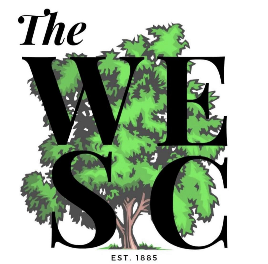 WEST END SOCIAL CLUB - APPLICATION FOR MEMBERSHIP…Where did you hear about us ?........................................................................................................................................…………Cut here………………………………………………………………..Cut here………………………………………WEST END SOCIAL CLUB - APPLICATION FOR MEMBERSHIPType of Membership	Single (£20 per annum + £5 joining fee )FULL NAME (s)…………………………………………………………………………………………….. ADDRESS…………………………………………………………………………………………………..……………………………………………………………………………………………………………… Post Code……………………….Email………………………………………………………………… Telephone Nos: H………………………M………………………….Date of Birth………/………/……..                                                                                             I am over 18 and agree to abide by the rules of the Club. The above information may be entered into a computer database for the purpose of monitoring club membership only and will not be disclosed to other parties.  I agree to pay the sum as detailed above.Signature of Applicant 1……………………………………………………………………………………. Proposer………………………………………………………………………………………………………Name	Membership No:	SignatureSeconder……………………………………………………………………………………………………… Name	Membership No:	SignatureDate………/……../……..	Total paid £……………	Card Number………………………Receipt – to be completed by an officer of the ClubName ………………………………………………………………………………………………………………This is to confirm that the above has applied for membership and the appropriate fee has been paid.The Club rules state that:A candidate for election must be proposed in writing by one Member and Seconded by another (to each of whom he/she must be personally known) and the name and address of the Candidate, with the names of the Proposer and Seconder must be entered on the application form.Election shall be made by the Committee at their next meeting following the date of the proposal.Signed…………………………………………………………………Date…… /……./…………Please carry this with you at all times until your election for membership has been confirmed.